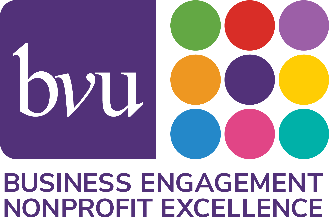 OrganizationMonth YEAR ▪ Board Composition GridDIVERSITYDIVERSITYDIVERSITYDIVERSITYLEADERSHIPLEADERSHIPEXPERIENCE/EXPERTISEEXPERIENCE/EXPERTISEEXPERIENCE/EXPERTISEEXPERIENCE/EXPERTISEEXPERIENCE/EXPERTISEEXPERIENCE/EXPERTISEEXPERIENCE/EXPERTISEEXPERIENCE/EXPERTISEEXPERIENCE/EXPERTISEEXPERIENCE/EXPERTISEEXPERIENCE/EXPERTISEEXPERIENCE/EXPERTISEEXPERIENCE/EXPERTISEINTEREST AREAINTEREST AREAINTEREST AREAINTEREST AREAINTEREST AREAINTEREST AREABOARD MEMBERGenderAge 50+RaceOtherOther Boards 
Served OnCommunity Leadership RolesFinancial 
ManagementDevelopment/FundraisingInvestmentsAuditLegalMarketingMedia
/PRTechnologyHRStrategicPlanningStrategic AlliancesWisdom/Leadership SkillsCommunity 
BuildingArts & CultureHealth & Human ServicesEconomic 
DevelopmentCommunity DevelopmentEnvironmentEducation